Name of Journal: World Journal of Clinical CasesManuscript NO: 77177Manuscript Type: LETTER TO THE EDITORAre pregnancy-associated hypertensive disorders so sweet?Thomopoulos C et al. Pregnancy-associated hypertension and diabetesCostas Thomopoulos, Ioannis IliasCostas Thomopoulos, Department of Cardiology, Elena Venizelou General and Maternity Hospital, Athens GR-11521, GreeceIoannis Ilias, Department of Endocrinology, Elena Venizelou General and Maternity Hospital, Athens GR-11521, GreeceAuthor contributions: Both Authors conceived, wrote and revised this submission.Corresponding author: Ioannis Ilias, MD, PhD, Consultant Physician-Scientist, Department of Endocrinology, Elena Venizelou General and Maternity Hospital, 2, Elena Venizelou Square, Athens GR-11521, Greece. iiliasmd@yahoo.comReceived: April 18, 2022Revised: June 10, 2022Accepted: August 17, 2022Published online: October 6, 2022AbstractWorldwide, one in seven pregnancies is complicated by some form of diabetes, with a rising trend. Additionally, hypertension is one of the main causes of morbidity and mortality for both the pregnant woman and the fetus and also contributes to premature birth. In a cohort study of pregnant women with diabetes, which was recently published in this journal, at least 84.5% of the subjects had hypertension. This rate of hypertension might be among the highest reported thus far. In the medical literature, approximately 20% of women with diabetes during pregnancy have various pregnancy-associated hypertensive disorders. Racial/ethnic differences, apparently, were not implicated in this elevated rate of hypertension: although black and Hispanic women have a twofold higher rate of hypertension in pregnancy compared to white women, 75% of the subjects in the study in question were white. Thus, the impressive finding delivered by this large study, merits additional clarifications.Key Words: Pregnancy; Hypertension; Pre-eclampsia; Diabetes; Gestational diabetes; Human©The Author(s) 2022. Published by Baishideng Publishing Group Inc. All rights reserved.Citation: Thomopoulos C, Ilias I. Are pregnancy-associated hypertensive disorders so sweet? World J Clin Cases 2022; 10(28): 10384-10386URL: https://www.wjgnet.com/2307-8960/full/v10/i28/10384.htmDOI: https://dx.doi.org/10.12998/wjcc.v10.i28.10384Core Tip: In a recent large study of pregnant women with diabetes, more than 84.5% of the subjects had hypertension, a rate which is fourfold higher than in the literature. Such a finding merits additional clarification.TO THE EDITORWe read with interest the paper by Xaverius et al[1] focusing on the association between different phenotypes of diabetic pregnancies and birth outcomes. In this paper, the authors considered, reasonably, gestational or chronic hypertension to be a confounding factor, because hypertension in pregnancy was related to both the predictor and outcome of their investigation. It is striking that most pregnant women with diabetes included in this study had hypertension (with rates ranging from 84.5% to 95.0%)[1]. To the best of our knowledge, this rate of hypertension might be among the highest reported thus far. A tentative explanation could be that racial/ethnic differences were implicated in this elevated rate of hypertension: black and Hispanic women have a twofold higher rate of hypertension in pregnancy compared to white women[2]. Nevertheless, approximately 75% of the population which was included in the study by Xaverius et al[1] were white. In the Control of Hypertension in Pregnancy Study (CHIPS), which included women with gestational or chronic hypertension[3], only 6% had gestational diabetes at enrollment, while in the recent Chronic Hypertension and Pregnancy (CHAP) trial, which included only women with chronic hypertension[4], the reported gestational diabetes rate was 15%. Additionally, in the literature, approximately 20% of women with diabetes during pregnancy have various pregnancy-associated hypertensive disorders[5-7]. Thus, in the study by Xaverius et al[1] the rate of hypertension in pregnancy is fourfold higher than in the literature. This impressive finding, delivered by this large pregnancy cohort[1], merits additional clarifications.REFERENCES1 Xaverius PK, Howard SW, Kiel D, Thurman JE, Wankum E, Carter C, Fang C, Carriere R. Association of types of diabetes and insulin dependency on birth outcomes. World J Clin Cases 2022; 10: 2147-2158 [PMID: 35321178 DOI: 10.12998/wjcc.v10.i7.2147]2 Miller EC, Zambrano Espinoza MD, Huang Y, Friedman AM, Boehme AK, Bello NA, Cleary KL, Wright JD, D'Alton ME. Maternal Race/Ethnicity, Hypertension, and Risk for Stroke During Delivery Admission. J Am Heart Assoc 2020; 9: e014775 [PMID: 31973601 DOI: 10.1161/JAHA.119.014775]3 Magee LA, von Dadelszen P, Rey E, Ross S, Asztalos E, Murphy KE, Menzies J, Sanchez J, Singer J, Gafni A, Gruslin A, Helewa M, Hutton E, Lee SK, Lee T, Logan AG, Ganzevoort W, Welch R, Thornton JG, Moutquin JM. Less-tight vs tight control of hypertension in pregnancy. N Engl J Med 2015; 372: 407-417 [PMID: 25629739 DOI: 10.1056/NEJMoa1404595]4 Tita AT, Szychowski JM, Boggess K, Dugoff L, Sibai B, Lawrence K, Hughes BL, Bell J, Aagaard K, Edwards RK, Gibson K, Haas DM, Plante L, Metz T, Casey B, Esplin S, Longo S, Hoffman M, Saade GR, Hoppe KK, Foroutan J, Tuuli M, Owens MY, Simhan HN, Frey H, Rosen T, Palatnik A, Baker S, August P, Reddy UM, Kinzler W, Su E, Krishna I, Nguyen N, Norton ME, Skupski D, El-Sayed YY, Ogunyemi D, Galis ZS, Harper L, Ambalavanan N, Geller NL, Oparil S, Cutter GR, Andrews WW; Chronic Hypertension and Pregnancy (CHAP) Trial Consortium. Treatment for Mild Chronic Hypertension during Pregnancy. N Engl J Med 2022; 386: 1781-1792 [PMID: 35363951 DOI: 10.1056/NEJMoa2201295]5 Garovic VD, Dechend R, Easterling T, Karumanchi SA, McMurtry Baird S, Magee LA, Rana S, Vermunt JV, August P; American Heart Association Council on Hypertension; Council on the Kidney in Cardiovascular Disease, Kidney in Heart Disease Science Committee; Council on Arteriosclerosis, Thrombosis and Vascular Biology; Council on Lifestyle and Cardiometabolic Health; Council on Peripheral Vascular Disease; and Stroke Council. Hypertension in Pregnancy: Diagnosis, Blood Pressure Goals, and Pharmacotherapy: A Scientific Statement From the American Heart Association. Hypertension 2022; 79: e21-e41 [PMID: 34905954 DOI: 10.1161/HYP.0000000000000208]6 Sullivan SD, Umans JG, Ratner R. Hypertension complicating diabetic pregnancies: pathophysiology, management, and controversies. J Clin Hypertens (Greenwich) 2011; 13: 275-284 [PMID: 21466626 DOI: 10.1111/j.1751-7176.2011.00440.x]7 Umesawa M, Kobashi G. Epidemiology of hypertensive disorders in pregnancy: prevalence, risk factors, predictors and prognosis. Hypertens Res 2017; 40: 213-220 [PMID: 27682655 DOI: 10.1038/hr.2016.126]FootnotesConflict-of-interest statement: Both Authors declare that they have no conflict of interest to report.Open-Access: This article is an open-access article that was selected by an in-house editor and fully peer-reviewed by external reviewers. It is distributed in accordance with the Creative Commons Attribution NonCommercial (CC BY-NC 4.0) license, which permits others to distribute, remix, adapt, build upon this work non-commercially, and license their derivative works on different terms, provided the original work is properly cited and the use is non-commercial. See: https://creativecommons.org/Licenses/by-nc/4.0/Provenance and peer review: Unsolicited article; Externally peer reviewed.Peer-review model: Single blindPeer-review started: April 18, 2022First decision: June 7, 2022Article in press: August 17, 2022Specialty type: Endocrinology and MetabolismCountry/Territory of origin: GreecePeer-review report’s scientific quality classificationGrade A (Excellent): AGrade B (Very good): 0Grade C (Good): CGrade D (Fair): DGrade E (Poor): 0P-Reviewer: He Z, China; Razzaque MS, United States; Tolunay HE, Turkey S-Editor: Chang KL L-Editor: Kerr C P-Editor: Chang KL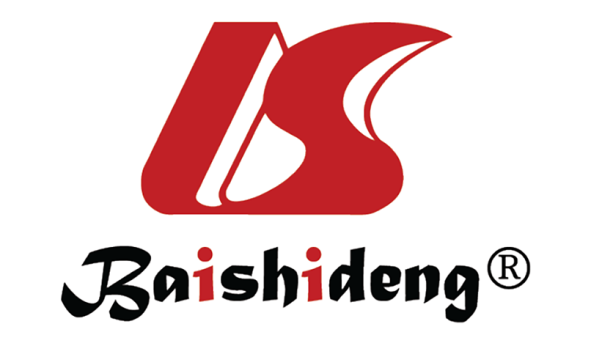 Published by Baishideng Publishing Group Inc7041 Koll Center Parkway, Suite 160, Pleasanton, CA 94566, USATelephone: +1-925-3991568E-mail: bpgoffice@wjgnet.comHelp Desk: https://www.f6publishing.com/helpdeskhttps://www.wjgnet.com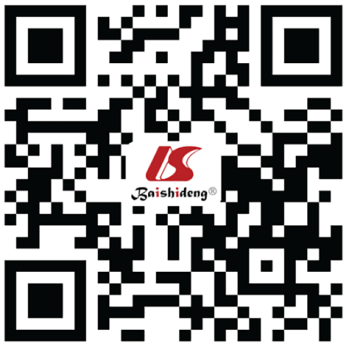 © 2022 Baishideng Publishing Group Inc. All rights reserved.